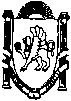 _____________________________________________________________________________________________________________________________________________П О С Т А Н О В Л Е Н И Еот  «03» августа 2020 года                №  589/20                  с.   МирноеО внесении дополнений в постановление администрации Мирновского сельского поселения от 30.04.2015 № 13/15 «Об утверждении схемы размещения нестационарных торговых объектов на территории муниципального образования Мирновского сельского поселения»» В соответствии с Федеральным законом от 28.12.2009 № 381-ФЗ «Об основах государственного регулирования торговой деятельности в Российской Федерации, Федеральным законом от 06.10.2003 № 131-ФЗ «Об общих принципах организации местного самоуправления в Российской Федерации»,  Законом Республики Крым от 21.08.2014 № 54-ЗРК «Об основах местного самоуправления в Республике Крым», Законом Республики Крым от 05.05.2015 № 92-ЗРК/2015 «Об основах государственного регулирования торговой деятельности в Республике Крым», Постановление Совета министров Республики Крым от 23.08.2016 № 402 "Об утверждении Порядка размещения и функционирования нестационарных торговых объектов на территории муниципальных образований в Республике Крым", Приказом Министерства промышленной политики Республики Крым от 26.12.2014 № 129, руководствуясь Уставом муниципального образования Мирновское сельское поселение Симферопольского района Республики Крым, постановлением администрации Мирновского сельского поселения от 08.10.2015 № 498/15 «О размещении нестационарных, мобильных торговых объектов, осуществлении торговой деятельности без использования торгового объекта на территории муниципального образования Мирновское сельское поселение Симферопольского района Республики Крым», на основании заявления главы крестьянского (фермерского) хозяйства Рзаева Джамаладдина Алиш Оглы от 30.06.2020   о внесении дополнений в схему размещения нестационарных торговых объектов и выдачи Разрешения на право размещения нестационарного торгового объекта на территории Мирновского сельского поселения Симферопольского района Республики Крым, администрация Мирновского сельского поселения Симферопольского района Республики Крым,-ПОСТАНОВЛЯЕТ:1.Внести дополнения в приложение № 1 постановления администрации Мирновского сельского поселения от 30.04.2015 № 13/15 «Об утверждении схемы размещения нестационарных торговых объектов на территории муниципального образования Мирновского сельского поселения» согласно приложению  к  постановлению.	2.В связи с тем, что  в течении одного месяца со дня публикации информации о предстоящем предоставлении права на размещение нестационарного торгового объекта (далее - НТО) КФХ на официальном сайте администрации Мирновского сельского поселения в  информационно-телекоммуникационной сети Интернет: http://mirnoe-crimea.ru  от  30.06.2020  не поступило иных заявок на размещение НТО по адресу: Российская Федерация, Республика Крым, Симферопольский район, с. Мирное, ул. Белова, в районе дома № 18а, заключить Договор на размещение НТО  с КФХ Рзаевым Джамаладдином Алиш Оглы  согласно поданному заявлению о внесении дополнений в схему размещения нестационарного торгового объекта, заключении (продлении) Договора и выдачи Разрешения на право размещения нестационарного торгового объекта на территории муниципального образования Мирновское сельское поселение.3.Контроль за исполнением настоящего постановления возложить на директора Муниципального бюджетного учреждения «МИРНОЕ» муниципального образования Мирновское сельское поселение Симферопольского района Республики Крым - Гудиму Е.С.Председатель Мирновского сельского совета – глава администрации Мирновского сельского поселения          		                       Н.В. Лапшина   Приложение к постановлению администрации  Мирновского сельского поселения  Симферопольского района Республики Крымот «03» августа 2020 г. № 589/20Дополнения к Схеме размещения нестационарных торговых объектов на территории муниципального образования Мирновское сельское поселение Симферопольского района Республики Крым (текстовая часть)по адресу: с. Мирное, ул. Белова, в районе дома № 18а Дополнения к Схеме размещения нестационарных торговых объектов на территории муниципального образования Мирновское сельское поселение Симферопольского района Республики Крым (графическая часть) по адресу: с. Мирное, ул. Белова, в районе дома № 18а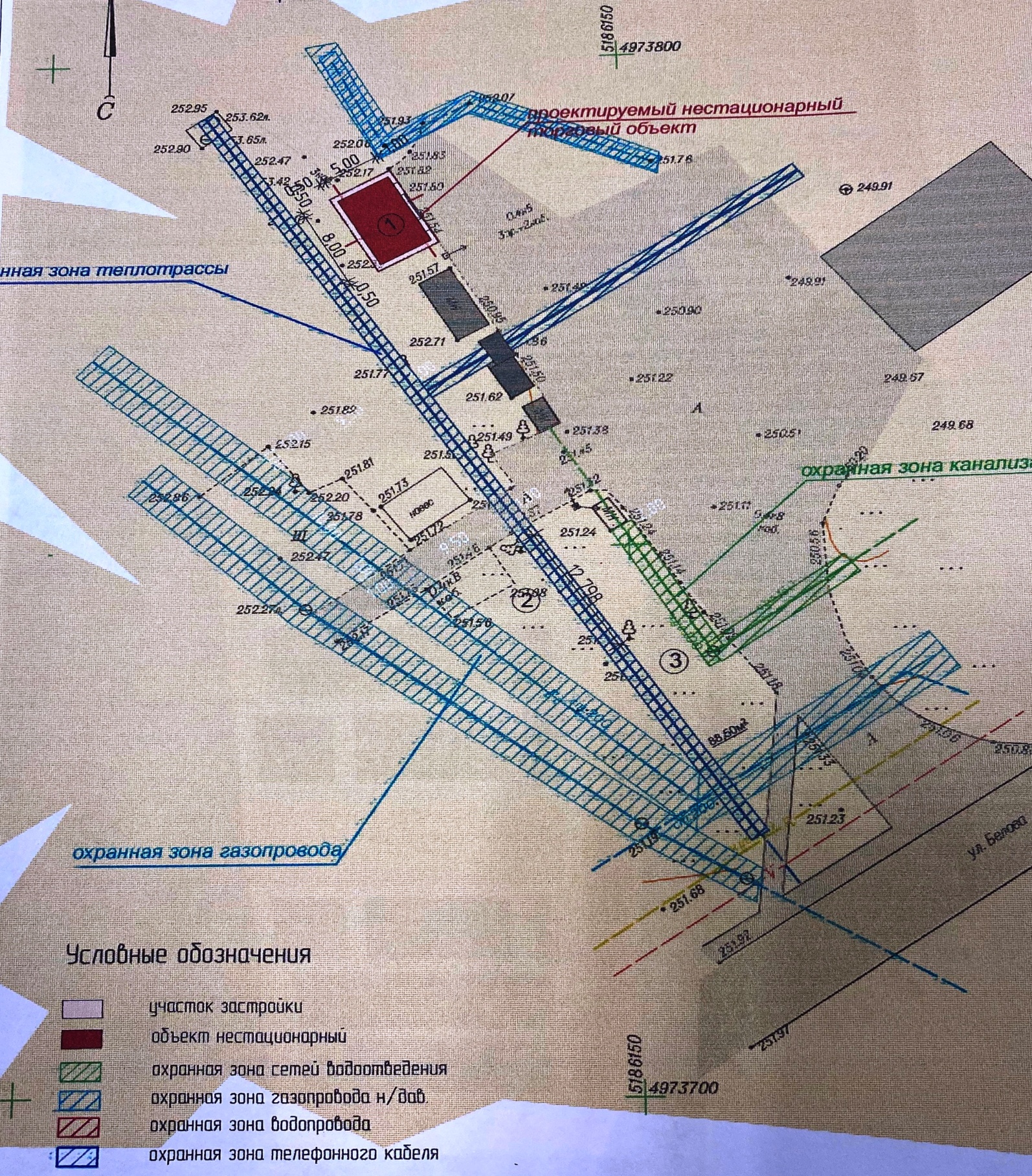 №Адресные ориентиры НТОВид НТО, в том числе типовой/нетиповойСпециализация НТОПлощадь земельного участка (м2)Площадь НТО    (м2)Период размещения НТОВид собственности земельного участка, здания, сооружения, на которых предполагается разместить НТО (государственная/муниципальная)Порядок предоставления места для размещения НТО (по конкурсу или без конкурса)1234567891.с. Мирное, ул. Белова, в районе дома № 18аТиповой нестационарный торговый объект Розничная торговля продовольственными  товарами54 м240 м2с 03.08.2020 по 02.08.2027Муниципальная собственностьБез конкурса(п.6, раздел IV Постановления Совета министров Республики Крым от 23.08.2018 № 402)